Erasmus+ programos K1 pagrindinio veiksmo - Asmenų mobilumas mokymosi tikslais Kėdainių rajono bendradarbiaujančių ugdymo įstaigų projektas „Kūrybiškumo ugdymas ir asmenybės ūgtis“Tiriamosios savarankiškos vaikų veiklos su natūraliomis gamtos medžiagomis lopšelyje – darželyje galymYBĖS. turkijos patirties pritaikymas Labūnavos mokyklos ikimokykliniame bei priešmokykliniame ugdymeTURKIJOJE: Keskesler Selçuklu darżelyje stebėjome netradicines, aktyvias vaikų veiklas su natūraliomis gamtos medžiagomis.Aplankytoje „Silles“ gamtos mokslų mokykloje natūralioje aplinkoje įrengtos erdvės stebėjimui, tyrinėjimui, eksperimentavimui bei amatų kūrybinės dirbtuvės, kuriose veikla vykdoma su natūraliomis gamtos medžiagomis.3d., Nr. 92 (2250)LIETUVOJE (LABŪNAVOJE):3d., Nr. 92 (2250)Kūrybinė veikla „Mano kiemo paukštis“ Užduotis: Sukurti savo kiemo paukštį panaudojant įvairias gamtines medžiagas, buitines atliekas.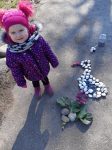 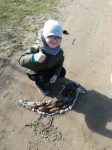 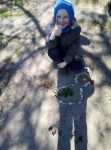 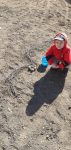 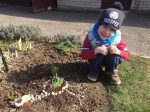 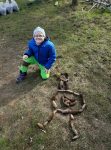 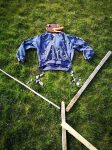 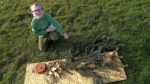 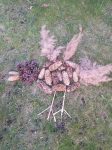 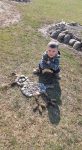 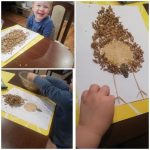 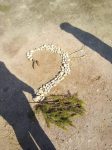 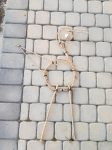 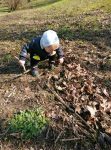 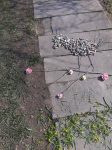 Kūrybinis projektas „Augalų herbariumas“Grupė: Bitučių (Lab.)Užduotis: Vaikai artimoje namų aplinkoje pririnkti įvairių žolynų, gėlių. Iš jų sudėlioti, kurti, puošti, klijuoti augalų herbariumą. Veikla suteiks vaikams žinių apie augalus. Bendrystę su šeimaVeiklą matys: Vaikų grupės pedagogai ir tėvai. Domo Koliažas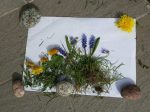  Herbariumas smėlyje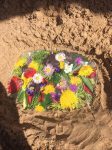       Haroldo ir Eleonoros smagi veikla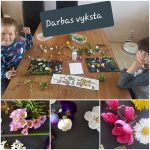 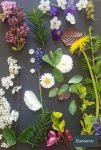 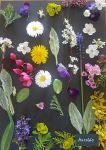  Izabelės pieva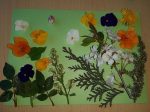  Austėjos žalia pieva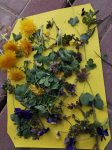  Akmėjaus ir Agato kūryba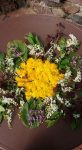  Jokūbo herbariumas-arbariumas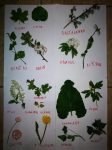   Jordano herbariumas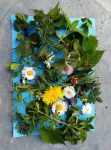 Dovana mamai „Mamytė – kaip saulytė“ Grupė: Nykštukai (Lab.)Veikla: Vaikai dėlios saulytę iš įvairių priemonių: gėlių žiedų, makaronų, sagų, spalvoto popieriaus ir kt. Bus puiki dovanėlė mamyčių dienai.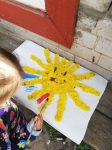 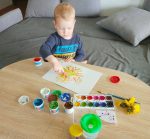 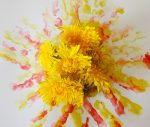 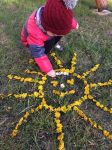 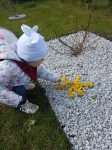 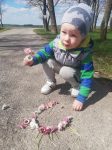 “Akmenėliai virsta gyvūnėliais”Grupė: BitučiųUžduotis: Surasti 20 akmenukų. Iš 12 akmenukų sukurti katinėlį.	Dominyko ir Tėjos katukas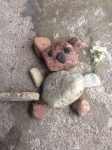 	Jordano gerulis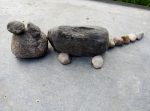 	Elės katinėlis	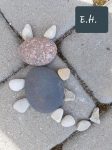 	Izabelės katytė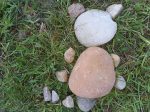 		Katinai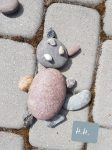 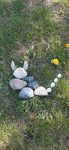      Manto katinukas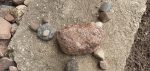 	Domuko katinukas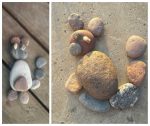 V.	“Akmenėliai virsta gyvūnėliais”Grupė: Kiškučiai(Lab.)Užduotis: Iš 10 akmenukų sukurti katinėlį.	Jokūbo peliukas	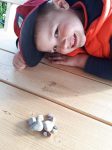 	Lėjos pelytė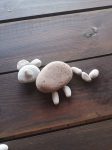 		Brolių pelytė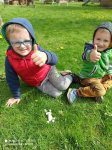 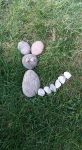 			Kajaus pelytė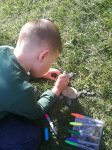 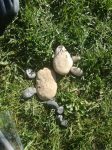 